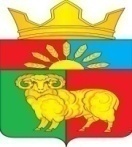 ЗЛАТОРУНОВСКИЙ СЕЛЬСКИЙ СОВЕТ ДЕПУТАТОВУЖУРСКОГО РАЙОНА КРАСНОЯРСКОГО КРАЯ  РЕШЕНИЕ           29.07.2021                                      п.Златоруновск                                № 8-49рО внесении изменений в решениеЗлаторуновского сельского Совета депутатовот  26.02.2021 № 5-25р«Об утверждении Положения о порядкепроведения конкурса по отбору кандидатовна должность главы Златоруновского сельсовета»	Рассмотрев заключение по результатам юридической экспертизы  Решения  Златоруновского сельского Совета депутатов от  26.02.2021  №5-25р «Об утверждении Положения о порядке проведения конкурса по отбору кандидатов на должность главы Златоруновского сельсовета» Управлением территориальной политики Губернатора Красноярского края  Златоруновский сельский Совет депутатов РЕШИЛ:	1. Внести в Решение  Златоруновского сельского Совета депутатов от  26.02.2021  №5-25р «Об утверждении Положения о порядке проведения конкурса по отбору кандидатов на должность главы Златоруновского сельсовета» следующие изменения:	- Абзац третий подпункта 4 пункта 3.1 раздела 3 Положения после слов «трудовую книжку» дополнить словами «(при наличии) и (или) сведения о трудовой деятельности, предусмотренные статьёй 66.1 Трудового кодекса Российской Федерации»;	- В наименовании и в пункте 1 Акта слово «кандидатов» заменить словом «кандидатур»;	- в преамбуле Акта после слов «Устава Златоруновского сельсовета Ужурского района» дополнить словами «Красноярского края»;	- В пункте 4.3.1 раздела 4 Положения слова «жизненный опыт» заменить словами «профессиональные достижения»;	- По тексту Акта слова «муниципальное образование» заменить словами «Златоруновский сельсовет» в соответствующем падеже;	- По тексту Акта слова «представительный орган» заменить словами «Златоруновский сельский Совет депутатов» в соответствующем падеже;	- в приложениях к Положению слова «наименование муниципального образования» заменить словами «Златоруновский сельсовет» в соответствующем падеже;	- Подпункт «в» пункта 3.5 раздела 3 Положения изложить в следующей редакции: «в) отсутствия гражданства Российской Федерации либо гражданства иностранного государства - участника международного договора Российской Федерации, в соответствии с которым иностранный гражданин имеет право быть избранным в органы местного самоуправления, наличия гражданства (подданства) иностранного государства либо вида на жительство или иного документа, подтверждающего право на постоянное проживание на территории иностранного государства гражданина Российской Федерации либо иностранного гражданина, имеющего  право на основании международного договора Российской Федерации быть избранным в органы местного самоуправления, если иное не предусмотрено международным договором Российской Федерации».	2. Решение  Златоруновского сельского Совета депутатов от 22.11.2019 № 31-146р «О внесении изменений и дополнений  в Решение Златоруновского сельского Совета депутатов от 30.06.2015 №68-205р «Об утверждении Положения о порядке  проведения конкурса по отбору кандидатур на должность главы Златоруновского сельсовета (в редакции решения Златоруновского сельского Совета депутатов от 28.10.2016 № 9-30р,  в редакции решения Златоруновского сельского Совета депутатов от  09.07.2019 № 28-129р) – признать утратившим силу.	3. Решение  Златоруновского сельского Совета депутатов от  09.07.2019 №28-129р  «О внесении изменений в решение Златоруновского сельского Совета депутатов от 30.06.2015 №68-205р «О порядке проведения конкурса по отбору кандидатов на должность главы Златоруновского сельсовета Ужурского района Красноярского края (в редакции решения Златоруновского сельского Совета депутатов от  28.10.2016 № 9-30р)» - признать утратившим силу.	4. Решение  Златоруновского сельского Совета депутатов от  26.06.2018  №21-91р  «О внесении изменений и дополнений в решение Златоруновского сельского  Совета депутатов от 30.06.2015 №68-205р «Об утверждении Положения о порядке проведения конкурса по отбору кандидатов на должность главы Златоруновского сельсовета» - признать утратившим силу.	5. Решение  Златоруновского сельского Совета депутатов от  28.10.2016 №9-30р «О внесении изменений и дополнений в решение Златоруновского сельского Совета  депутатов от 30.06.2015 №68-205р «Об утверждении Положения о порядке  проведения конкурса по отбору кандидатов на должность главы Златоруновского сельсовета» - признать утратившим силу.6. Контроль за исполнением настоящего Решения возложить на председателя сельского Совета депутатов.7. Решение вступает в силу после официального опубликования (обнародования) в печатном издании «Златоруновский вестник».Председатель сельского Совета депутатов                            Е.А.Милованова Главы Златоруновского сельсовета                                       Д.В.Минин                     